			Unntatt offentlighet: Offl. § 13, jfr. fvl. § 13.1.1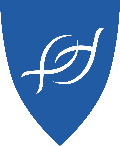 Henvisning til PP-tjenesten for systemarbeidHenvisning og vedlegg sendes elektronisk til: Hustadvika PPT org.nr. 975.319.245Opplysninger om enhetSkole/barnehage: Rektor/styrer:Telefon:Kontaktlærer/pedagogisk leser:Telefon:Klasse-/skolemiljøarbeid eller barnegruppe Klasse-/skolemiljøarbeid eller barnegruppe Hjelp til oppfølging av læringsmiljø: Lærerveiledning: Annet, spesifiser: Utfyllende behov for støtte: KompetansehevingKompetansehevingSpråk/Lese og skriveMatematikk: Konsentrasjon/oppmerksomhetAtferdAnnet (for eksempel spesifikke diagnoser)Utfyllende opplysninger om behov for kursing/kompetanseheving: Saken er drøftet med PP-tjenestenSaken er drøftet med PP-tjenestenNavn på aktuell PP-rådgiver:Dato:Henvisende instansHenvisende instansKontaktlærer/faglærer/pedagogisk lederDato, sign: Rektor/styrer Dato, sign: Postadresse: Postboks 29 6499 Eide Besøksadresse: Rådhusvegen 7  6499 Eide Telefon: 71299820 Org.nr: 975.319.245 Du finner oss på: hustadvika.kommune.no 